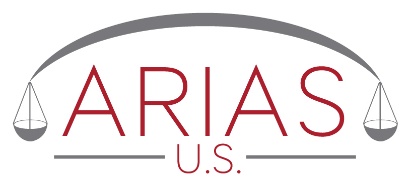 Application for Qualification as MediatorSave and send as attachment to certification@arias-us.org.Personal InformationName __________________________________________________ Home Address ___________________________________________                       ____________________________________________Home Telephone ________________ Home Fax ________________ Member in Good Standing of ARIAS•: Yes__ No __   If No, discontinue completion.Any Felony Convictions?: Yes__ No __ Explanation: ________________________________________________________ ___________________________________________________________________ ___________________________________________________________________ Undergraduate Education (School, Degree, Year of Graduation) ___________________________________________________________________ ___________________________________________________________________ Graduate/Professional Education (School, Degree, Year of Graduation) ___________________________________________________________________ ___________________________________________________________________ Professional Licenses/Credentials: _______________________________________ ___________________________________________________________________ Current Employment Employer: _________________________________________________________________________________________________________________ Title/Position Responsibility: _____________________________________________________________ Address: __________________________________________________________________________________________________________________ Telephone: _____________________ Fax:_______________________e-mail: ___________________________________________ Insurance/Reinsurance ExperienceYou must have at least 10 years of insurance or reinsurance experience. Please detail that experience below.Mediation Training/Experience In addition to having insurance or reinsurance experience, you must have training or experience as a mediator pursuant to one of the options below.  Please complete the information for one of Options A-D.Option A:  Certification as mediator by a state or federal court mediation program satisfactory to the Board of ARIAS•U.S.Details showing qualification under Option A:Option B:  Within the last ten years, successful completion of a mediation training program requires a minimum of 24 hours with mediation training provided by an organization or educational institution that is satisfactory to the Board of ARIAS•U.S.Name of Mediation Training Program (include certificate)

 	_________________________________________________________________		Location of Program: ________________________________________________		Date Completed: ____________		Hours of Taining Completed: ______________________________________________Option C:  Participation as a mediator in at least five mediations in the last ten years.Please provide qualifying details here: Option D:  Participation in a capacity other than as mediator (e.g., as counsel or client representative) in at least five mediations PLUS 18 hours of training as explained in Option B above.Please provide details of qualifying mediation here:For training, please provide the following:Name of Mediation Training Program (include certificate)

 	_________________________________________________________________		Location of Program ________________________________________________		Date Completed: ____________		Hours of Training Completed: ______________________________________________Other Information You are invited but not required to offer any other information you feel should be brought to the attention of the Board of Directors of ARIAS• Statement by Applicant By signing and submitting this application to ARIAS•U.S., I agree to abide by and be subject to the Model Standard of Conduct for Mediators as promulgated by the AAA, the ABA, and the Association for Conflict Resolution, that the information contained herein may be verified by ARIAS•U.S. and that the information provided is accurate to the best of my knowledge and belief after taking reasonable steps to ensure its accuracy. _______________________________    ______________________________ Signature of Applicant 			Date SignedMail completed form to:Sara Meier, Executive DirectorARIAS·U.S.7918 Jones Branch Dr., Suite 300McLean, VA 22102Or Fax to 703-506-3266Or (preferred) email a PDF of the signed application to certification@arias-us.org 